TEAM APPLICATION:  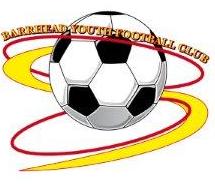 CONTACT DETAILS:FIRST AIDER (Attending Games):Payment Attached (and Payment I.D.) – Please Complete the BoxesPayment                              Payment I.D. / Cheque No.Send Compleed Form “PLUS” Regisraion Fee To: , “BYFC 2015 Tournamen”, 20 Cullin Way, Barrhead, Eas Renfrewshire, G78 2DT  Cheques o be made Payable o  “Barrhead YFC Tournamen“ Cheques will only be cashed if eam is successful wih here applicaion, “unsuccessful eams will have he cheque desroyed, “or” supply a samped self addressed envelope o reurn he cheque. There will be no refund should a eam wihdraw afer accepanceClub Name:                                   Team Name: You’re Team Websie:   www.Posiive Coaching () Member please advise :  (Yes or No)     Affiliaed Naional Associaion:                                                                      Club Associaion I.D. : Counry:                                               League Name:Primary Shir / Shors Colour: Secondary Shir / Shors Colour: Number of Players Aending  : Age Group (Year Born) :                 Age Group (in Augus 2015) “Noe 2003’s will be 11’s a his dae/”: Under                              Gender “please ick”:               Boys Only (      )          Girls Only (      )         Boys & Girls Mixed (      ) Team Level “4’s, 5’s & 7’s Only”, (to Allow Fair & Evenly Mached Teams, for fun games), Leave Blank For 11’s Games  Very Experienced (    )   Experienced (     )  Mixed & Reasonable (    )   Developmen (    )Name: Address: Pos Code: Day Time Tel No: : Coach Mobiles (on he day of games): Email: Name: Address:                                                                                                                      Pos Code:   Mobile (On he day of games): Email: INTERNALUSE ONLY:Date Received:                                          Regisered (      )  Acceped  (      )                               Year Age Group:                          Payment =   Received  (       )   Banked  (       )    Value : £                Ref No.                               (Team  No  “        “  of  “          “ )           